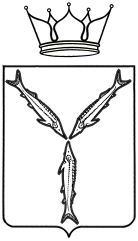 МИНИСТЕРСТВО  ПРИРОДНЫХ  РЕСУРСОВ  И  ЭКОЛОГИИ САРАТОВСКОЙ  ОБЛАСТИПРИКАЗОт 16 июля 2014 года № 322г.Саратов О внесении изменений в приказминистерства природных ресурсов и экологии областиот 25 ноября 2013 года № 06/1Во исполнение подпункта «г» пункта 3 Указа Президента Российской Федерации от 11 апреля 2014 года № 226 «О Национальном плане противодействия коррупции на 2014-2015 годы», а также письма вице-губернатора области Д.В. Фадеева от 7 июля 2014 года № 2-05-08/1196 ПРИКАЗЫВАЮ:1. Внести в приказ министерства природных ресурсов и экологии области от 25 ноября 2013 года № 06/1 «Об утверждении Плана мероприятий по реализации антикоррупционной политики» следующие изменения:в пункте 1 слова «на 2012-2014 годы» заменить словами «на 2014-2016 годы»;приложение изложить в новой редакции согласно приложению.	2. Настоящий приказ вступает в силу со дня его подписания.Министр                                                                                               И.Н. Потапов